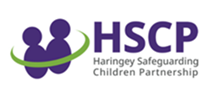 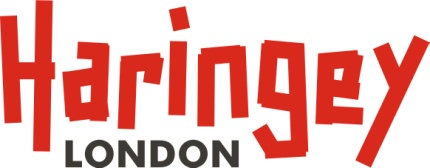 Please type or write into the boxes.Please could you help by filling in the details on the next page as well…….Parent/Carer conference contribution formName of child/children(please include if unborn baby)Date of birth(including estimated date of delivery)Address What do you feel is going well for you and your child/children at the moment?What are you most worried about for your child/children? Is there anything else you are worried about?Is there anything that you or your family are finding particularly difficult at the moment? What do you feel you don’t know enough about or need to understand better?What are the things that help keep your child/children safe at the moment? Is there anything else that might help keep them safe?What do you think would be most helpful to your child/children? Is there any other support or services that you can think of that would help them or you?What do you think family life is like for your child at the moment? If you have a baby or young child: If they could talk, how do you think they would describe life in their family?    Who is completing this formWho is completing this formYour nameYour relationship to each childContact detailsSignature/Date Can you confirm who else lives in the household? Can you confirm who else lives in the household? Can you confirm who else lives in the household? Can you confirm who else lives in the household? Can you confirm who else lives in the household? NameDate of birth & ageAddressRelationship to each childLegal Parental Responsibility?Is there anyone else who is important in the child/ren’s life? (eg another parent / a partner who does not live with you / the father of an unborn baby)Is there anyone else who is important in the child/ren’s life? (eg another parent / a partner who does not live with you / the father of an unborn baby)Is there anyone else who is important in the child/ren’s life? (eg another parent / a partner who does not live with you / the father of an unborn baby)Is there anyone else who is important in the child/ren’s life? (eg another parent / a partner who does not live with you / the father of an unborn baby)Is there anyone else who is important in the child/ren’s life? (eg another parent / a partner who does not live with you / the father of an unborn baby)NameDate of birth and ageAddressRelationship to each childLegal Parental Responsibility?